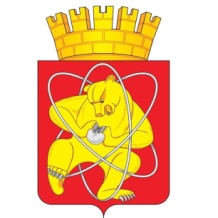 Муниципальное образование «Закрытое административно – территориальное образование Железногорск, Красноярского края»ГЛАВА ЗАТО г. ЖЕЛЕЗНОГОРСК ПОСТАНОВЛЕНИЕ15 июля 2016                                   г. Железногорск                                        	17О назначении публичных слушаний по вопросу о рассмотрении проекта планировки и проекта межевания территории, предусматривающих размещение линейных объектов 	В соответствии со ст. 28 Федерального закона от 06.10.2003 № 131-ФЗ «Об общих принципах организации местного самоуправления в Российской Федерации», ст.ст. 45, 46 Градостроительного кодекса Российской Федерации, решением Совета депутатов ЗАТО г. Железногорск от 28.04.2011 № 14-88Р «Об утверждении Положения о публичных слушаниях в ЗАТО Железногорск», Правилами землепользования и застройки ЗАТО Железногорск», утвержденными решением Совета депутатов ЗАТО г. Железногорск от 05.07.2012 № 26-152Р, постановлением Администрации ЗАТО г. Железногорск от 19.05.2016 № 61з «О подготовке проекта планировки и проекта межевания территории, предусматривающего размещение линейных объектов (реконструкция трассы ВЛ 35 кВ ВЛТ-1 от П-8 до П-25 по адресу: Красноярский край, ЗАТО Железногорск, г. Железногорск, п. Новый Путь и реконструкция трассы ЛЭП-35 кВ ВЛТ-2 от П-8 пр. Ленинградский до П-2 ул. Енисейская, 61 по адресу: Красноярский край, ЗАТО Железногорск, г. Железногорск) в районе: ГПП-10 по ул. Южная, 52 в г. Железногорск; П - 8 пр-кт Ленинградский, 110 в г. Железногорск; П – 25 ул. Майская, 29Ж в п. Новый Путь; П - 2 примерно в 1,0 км по направлению на юго-запад от нежилого здания (КПП-1) по ул. Енисейская, 61 в г. Железногорск ЗАТО Железногорск Красноярского края», ст. 18 Устава ЗАТО Железногорск:ПОСТАНОВЛЯЮ:1. Назначить и провести публичные слушания 31.08.2016 в 14-30 в помещении большого зала заседаний (4 этаж) Администрации ЗАТО г. Железногорск по ул. 22 партсъезда, 21 по вопросу о рассмотрении проекта планировки и проекта межевания территории, предусматривающих размещение линейных объектов (реконструкция трассы ВЛ 35 кВ ВЛТ-1 от П-8 до П-25 по адресу: Красноярский край, ЗАТО Железногорск, г. Железногорск, п. Новый Путь и реконструкция трассы ЛЭП-35 кВ ВЛТ-2 от П-8 пр. Ленинградский до П-2 ул. Енисейская, 61 по адресу: Красноярский край, ЗАТО Железногорск, г. Железногорск) в районе: ГПП-10 по ул. Южная, 52 в г. Железногорск; П - 8 пр-кт Ленинградский, 110 в г. Железногорск; П – 25 ул. Майская, 29Ж в п. Новый Путь; П - 2 примерно в 1,0 км по направлению на юго-запад от нежилого здания (КПП-1) по ул. Енисейская, 61 в г. Железногорск ЗАТО Железногорск Красноярского края.2. Опубликовать настоящее постановление в газете «Город и горожане», а так же разместить в сети «Интернет» на официальном сайте муниципального образования «Закрытое административно-территориальное образование Железногорск Красноярского края» (www.admk26.ru).3. Контроль над исполнением настоящего постановления оставляю за собой.4. Настоящее постановление вступает в силу после его официального опубликования.Глава ЗАТО г. Железногорск                               	                             В.В. Медведев